УКРАЇНА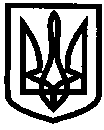 УПРАВЛІННЯ ОСВІТИІЗЮМСЬКОЇ МІСЬКОЇ РАДИ  ХАРКІВСЬКОЇ ОБЛАСТІНАКАЗ03.02.2021											№ 49Про внесення змін до наказу управління освіти Ізюмської міської ради Харківської області від 21.01.2021 № 22 Відповідно до законів України «Про освіту», «Про дошкільну освіту», керуючись пп. 3.6.18 - 3.6.20, 5.2.1, 5.2.4 Положення про управління освіти Ізюмської міської ради Харківської областіНАКАЗУЮ:1. Внести зміни до наказу управління освіти Ізюмської міської ради Харківської області від 21.01.2021 № 22 «Про організацію науково-методичної роботи з педагогічними працівниками закладів освіти Ізюмської міської територіальної громади у 2021 році», а саме:Пункт 6 викласти в наступній редакції:«6.	Організувати роботу територіальних методичних об’єднань з періодичністю засідань не менше 3 разів на рік і затвердити керівниками:вчителів 1-х класів Калашник Ірину Вікторівну (Ізюмська гімназія № 3 Ізюмської міської ради Харківської області); 2-х класів Сніжко Олену Миколаївну (Ізюмська загальноосвітня школа І-ІІІ ступенів № 12 Ізюмської міської ради Харківської області);вчителів 3-х класів Супрун Марину Андріївну (Ізюмська загальноосвітня школа І-ІІІ ступенів № 4 Ізюмської міської ради Харківської області);вчителів 4-х класів Зміївську Віту Леонідівну (Ізюмська загальноосвітня школа І-ІІІ ступенів № 6 Ізюмської міської ради Харківської області);вчителів української мови і літератури – Ворушило Ларису Володимирівну (Ізюмська загальноосвітня школа І-ІІІ ступенів № 4 Ізюмської міської ради Харківської області);вчителів російської мови і літератури (інтегрований курс), зарубіжної літератури – Данілову Світлану Григорівну (Ізюмська загальноосвітня школа І-ІІІ ступенів № 4 Ізюмської міської ради Харківської області);вчителів математики – Макаренко Юлію Олександрівну (Ізюмська загальноосвітня школа І-ІІІ ступенів № 6 Ізюмської міської ради Харківської області);вчителів історії, правознавства, громадянської освіти – Скрипник Марину Сергіївну (Ізюмська загальноосвітня школа І-ІІІ ступенів. № 4 Ізюмської міської ради Харківської області);вчителів географії – Луговець Олену Олександрівну (Ізюмська загальноосвітня школа І-ІІІ ступенів № 12 Ізюмської міської ради Харківської області);вчителів біології, екології – Ткаченко Ірину Олексіївну (Ізюмська загальноосвітня школа І-ІІІ ступенів. № 6 Ізюмської міської ради Харківської області);вчителів фізики, астрономії – Скрипник Ольгу Володимирівну (Ізюмська гімназія № 1 Ізюмської міської ради Харківської області);вчителів хімії – Волковой Олену Василівну (Ізюмська гімназія № 1 Ізюмської міської ради Харківської області);вчителів інформатики – Веприцького Олександра Володимировича Ізюмська загальноосвітня школа І-ІІІ ступенів № 6 Ізюмської міської ради Харківської області);вчителів англійської мови – Шаменко Людмилу Олексіївну (Ізюмська загальноосвітня школа І-ІІІ ступенів. № 12 Ізюмської міської ради Харківської області);вчителів німецької мови – Манерко Людмилу Євгеніївну (Ізюмська загальноосвітня школа І-ІІІ ступенів № 6 Ізюмської міської ради Харківської області);вчителів фізичної культури – Ткачук Олену Сергіївну (Ізюмська гімназія № 3 Ізюмської міської ради Харківської області);вчителів предметів художньо-естетичного циклу – Шаповала Геннадія Миколайовича (Ізюмська загальноосвітня школа І-ІІІ ступенів № 5 Ізюмської міської ради Харківської області);вчителів трудового навчання – Логвін Тетяну Василівну (Ізюмська гімназія № 1 Ізюмської міської ради Харківської області); Шевченка Ігоря Казимировича (Ізюмська загальноосвітня школа І-ІІІ ступенів № 6 Ізюмської міської ради Харківської області);вчителів предмета «Основи здоров’я» – Кравченко Валентину Іванівну  (Ізюмська загальноосвітня школа І-ІІІ ступенів №11 Ізюмської міської ради Харківської області);вчителів предмета «Захист України» – Бережного Анатолія Івановича (Ізюмська загальноосвітня школа І-ІІІ ступенів № 4 Ізюмської міської ради Харківської області);працівників психологічної служби – Трухман Олену Володимирівну (Ізюмська загальноосвітня школа І-ІІІ ступенів № 5 Ізюмської міської ради Харківської області); Гончар Олену Станіславівну (Ізюмський дошкільний навчальний заклад (ясла-садок) № 4 комбінованого типу Ізюмської міської ради Харківської області);  шкільних бібліотекарів – Жернову Вікторію Сергіївну (Ізюмська гімназія № 1 Ізюмської міської ради Харківської області);вчителів-логопедів, вчителів-дефектологів – Світонь Наталію Олександрівну (Ізюмський дошкільний навчальний заклад (ясла-садок) № 2 комбінованого типу Ізюмської міської ради Харківської області);вихователів груп раннього віку – Чорноріз Ірину Анатоліївну (Ізюмський заклад дошкільної освіти (ясла-садок) № 9 Ізюмської міської ради Харківської області);вихователів II молодших груп – Слабоспицьку Олену Миколаївну (Ізюмський дошкільний навчальний заклад (ясла-садок) № 14 Ізюмської міської ради Харківської області);вихователів середніх вікових груп – Каширіну Ольгу Анатоліївну (Ізюмський дошкільний навчальний заклад (ясла-садок) № 12 Ізюмської міської ради Харківської області); вихователів старших вікових груп – Забашту Оксану Олександрівну (Ізюмський дошкільний навчальний заклад (ясла-садок) № 16 Ізюмської міської ради Харківської області);- музичних керівників – Колісник Ірину Станіславівну (Ізюмський заклад дошкільної освіти (ясла-садок) № 9 Ізюмської міської ради Харківської області);- сестер медичних старших та сестер медичних з дієтичного харчування закладів дошкільної освіти – Онищенко Яну Олександрівну (Ізюмський дошкільний навчальний заклад (ясла-садок) № 4 комбінованого типу Ізюмської міської ради Харківської області);- сестер медичних та сестер медичних з дієтичного харчування закладів загальної середньої освіти – Сомову Олену Анатоліївну (Ізюмська загальноосвітня школа І-ІІІ ступенів № 6 Ізюмської міської ради Харківської області)- асистентів вихователів в інклюзивних групах – Літвіненко Марину Валентинівну (Ізюмський дошкільний навчальний заклад (ясла-садок) № 4 комбінованого типу Ізюмської міської ради Харківської області);- асистентів вчителів в інклюзивних класах – Івахненко Ольгу Іванівну, (Ізюмська загальноосвітня школа І-ІІІ ступенів № 10 Ізюмської міської ради Харківської області);- інструкторів з фізкультури закладів дошкільної освіти – Арсланову Наталію Миколаївну (Ізюмський заклад дошкільної освіти (ясла-садок) № 9 Ізюмської міської ради Харківської області);вихователів логопедичних груп – Цвік Наталію Миколаївну (Ізюмський заклад дошкільної освіти (ясла-садок) № 13 комбінованого типу Ізюмської міської ради Харківської області).      Протягом 2021 року»2. Контроль за виконанням даного наказу покласти на начальника відділу науково-методичного та інформаційного забезпечення управління освіти Ізюмської міської ради Харківської області Золотарьову Н.М.Начальник управління освіти  				О. БЕЗКОРОВАЙНИЙВізи:Начальника відділу науково-методичногота інформаційного забезпеченняуправління освіти 				 	         Наталія ЗОЛОТАРЬОВА«_____»________________________ Юрист групи з централізованогогосподарського обслуговування закладівта установ освіти управління освіти 			      Леонід НАУМЕНКО«_____»________________________ Світлана Агішева, 0574322406